        АМИРОВА ДИНАРА ВЛАДИМИРОВНА	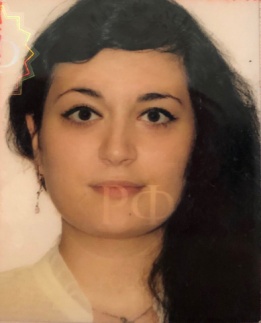 192238, Санкт – Петербург, ул. Белы Куна - 5+79120434404  почта: amirovadina@yandex.ru09.06.1993, 27 лет, не замужем.Цель – подработка с учетом имеющихся навыков. Образование: 2010 – 2015 – Высшее - окончила Российский Государственный профессионально-педагогический Университет (г. Екатеринбург), очная форма обучения, специальность - дизайн интерьера + курс декоративно-прикладного искусства.2015 – 2016 – дополнительное – Уральский Государственный архитектурно -  художественный Университет (г. Екатеринбург), вечерняя форма обучения, специальность – художественная обработка керамики (бакалавриат).2019-2020 – повышение квалификации  - СПБГХПА им. А.Л. Штиглица (Санкт-Петербург), витраж, выдан сертификат.2007  - 2010  - Художественная школа № 2, (г. Екатеринбург).2000 – 2010 – среднее – МОУ СОШ № 61, (г. Екатеринбург) класс с углубленным изучением отдельных предметов.Опыт работы: Июнь 2013 – сентябрь 2013 – Салон «Аля-Прима»,  помощник мастера по декоративным штукатуркам, выезд на объекты, декоративное оформление стен, реставрация.Июнь 2014 года – Детский сад № 517, роспись детской площадкиИюль 2016 года – ООО «Паллада», г. Санкт-Петербург,  (http://pallada-afina.ru), стажировка. роспись по керамике, роспись изразцов, подглазурная и надглазурная роспись, шликерная отливка в формы, реставрация архитектурных форм, реставрация изразцовых печей.Сентябрь 2016 года – Мастерская по изготовлению витражей, участие в создании витражей в технике Тиффани и Фьюзинг.Январь 2016 – апрель 2016 – выполнение частных заказов по росписи по керамическим изделиям.Апрель 2017 – сентябрь 2018 – Урал Ореол Строй, г. Екатеринбург, работа на производстве керамических изделий, глазуровка и отливка, доработка изделий, роспись.Октябрь 2018  - по нынешнее время – ООО «Паллада», г. Санкт – Петербург, живописец архитектурных элементов из керамики, отливка в формы, реставрация элементов культурного наследияАвгуст 2020 – по нынешнее время – ArtIzrazec, г. Санкт – Петербург, выполнение заказов по художественной росписи каминов (подработка).Дополнительные профессиональные сведения:- Уверенный пользователь ПК (Exel, Word, Power Point)- Курс гончарного мастерства- Витраж (Тиффани)- Роспись по ткани (батик)- Роспись по дереву- Выполнение элементов фресок